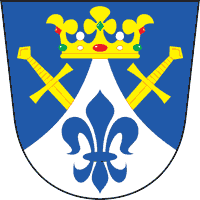 OBEC STANOVIŠTĚStanoviště 13, 664 84  Zastávka ______________________________________________________________________________________________________________________________________________________________________________________________________________________________________________________________________________________________________________Číslo jednací.: 241/2019/STVyřizuje: Květoslava KrejčováVe Stanovištích: 19.8.2019Odpověď na žádost o informace dle zákona 106/1999 Sb., o svobodném přístupu k informacímNa základě Vaší žádosti ze dne 19.8.2019 Vám poskytujeme požadované informace:Subjekty, které jste uvedli v žádosti, v minulosti nepodaly vůči našemu orgánu veřejné moci nabídku ve smyslu veřejných zakázek.S pozdravem								Lubomír Smutný								  starosta obce